Unit 7 Lesson 8: Sort TrianglesWU Estimation Exploration: Angle Measure (Warm up)Student Task StatementWhat is the measure of the angle?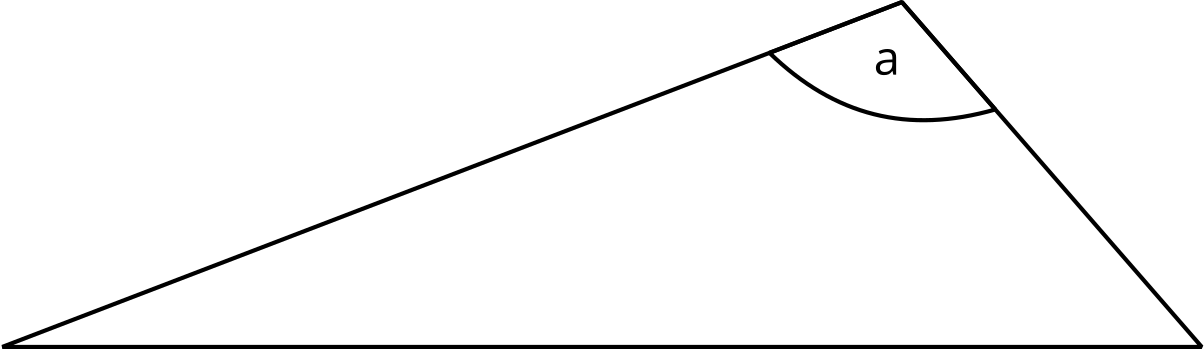 Record an estimate that is:1 The Right FitStudent Task StatementFind a triangle card that fits in each space on the grid.If you don’t think it is possible to find a triangle that fits certain criteria, explain why not.Explanations:2 All, Some, NoneStudent Task StatementSort the triangle cards from the previous activity in a way that makes sense to you. Describe how you sorted the cards.Now sort out the triangles with a 90 degree angle. For these triangles, write statements about each category.All of the triangles with a 90 degree angle...Some of the triangles with a 90 degree angle...None of the triangles with a 90 degree angle...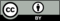 © CC BY 2021 Illustrative Mathematics®too lowabout righttoo highall three side lengths are differentexactly two of the side lengths are the sameall three side lengths are the samehas a 90 degree anglehas an angle that is greater than 90 degreesall three angles are less than 90 degrees